 Жил мальчик в ученье, пришёл восвояси на праздник.Сели за кашу. Мальчик сказал:—   Какая у вас каша густая, такой каши у хозяина не бывает.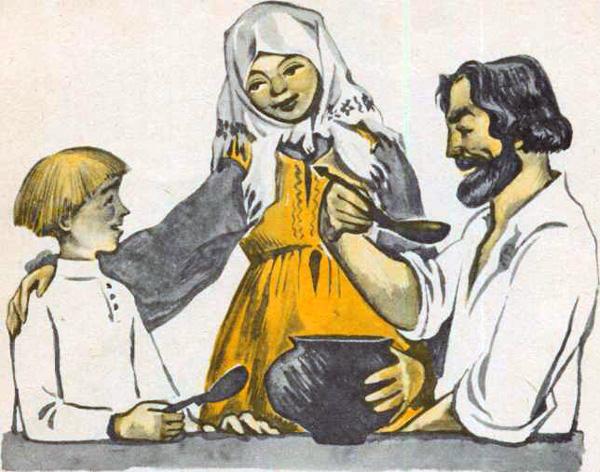 А мать сказала:—   Семейная кашка гуще кипит. 